3 ноября - занятие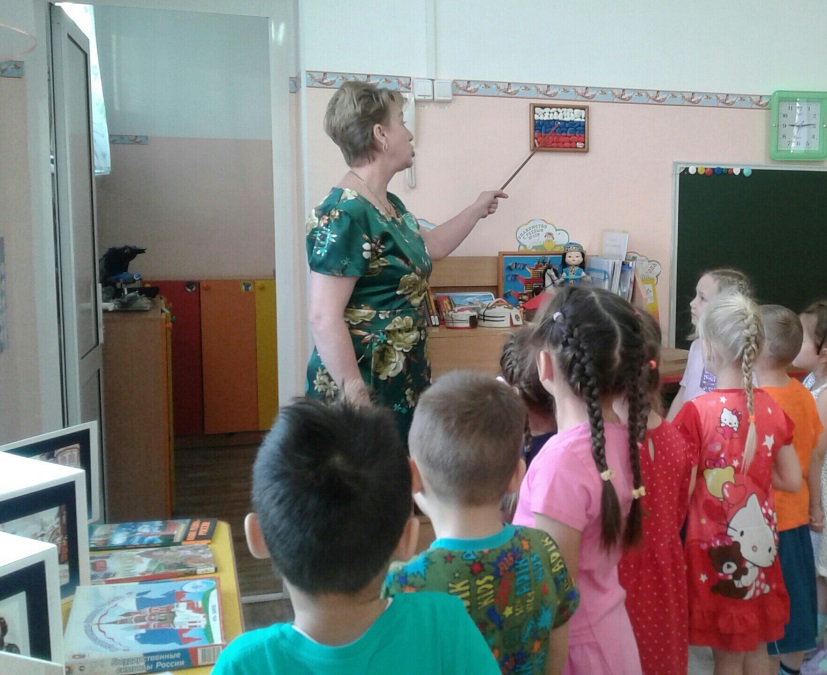 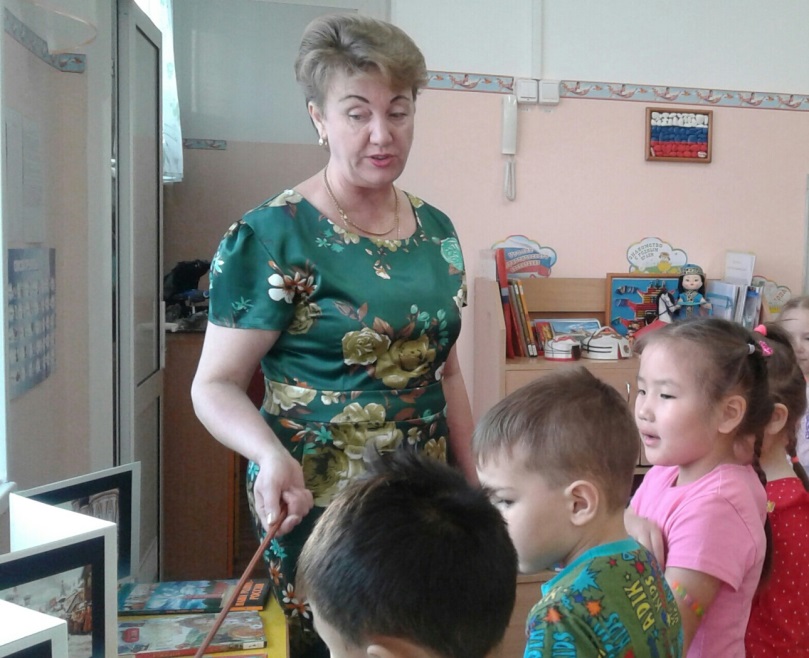 «День народного единства» 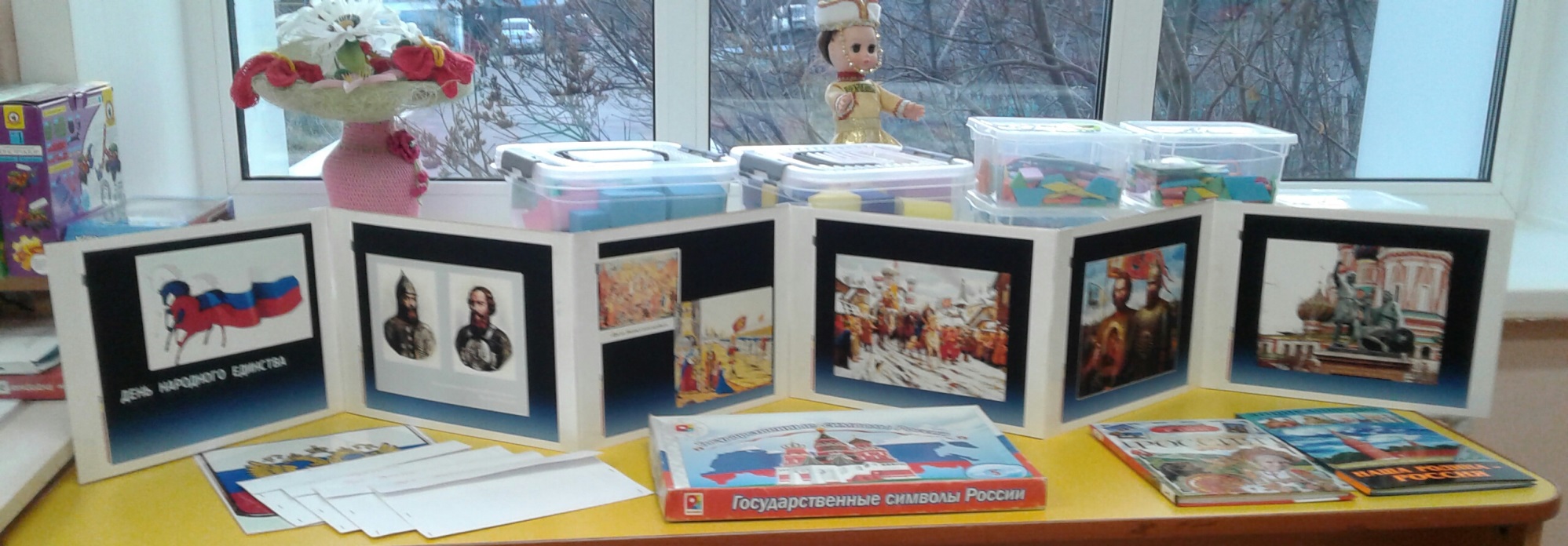 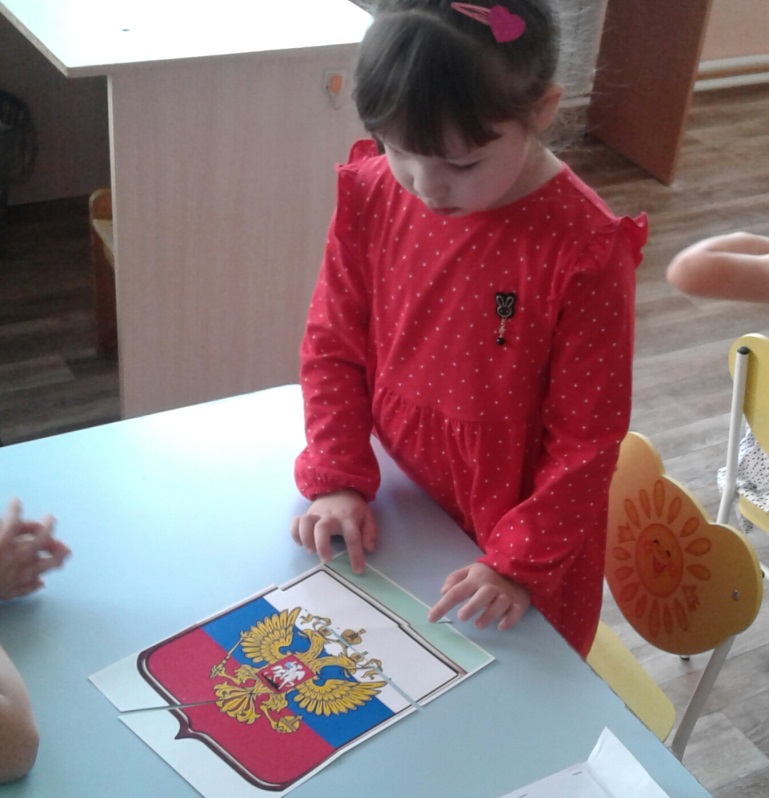 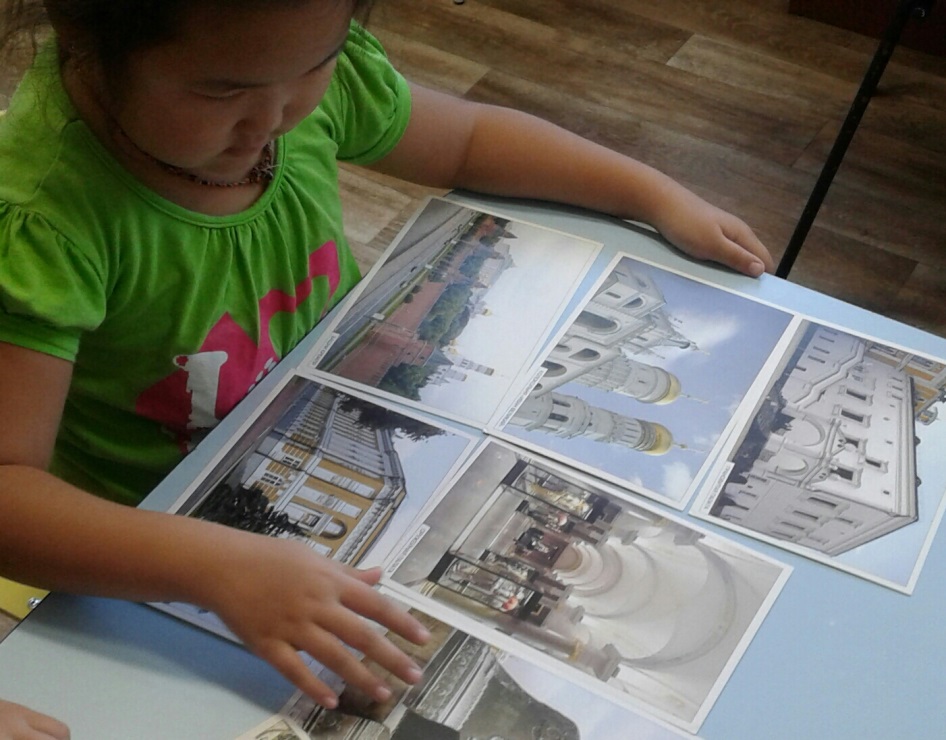 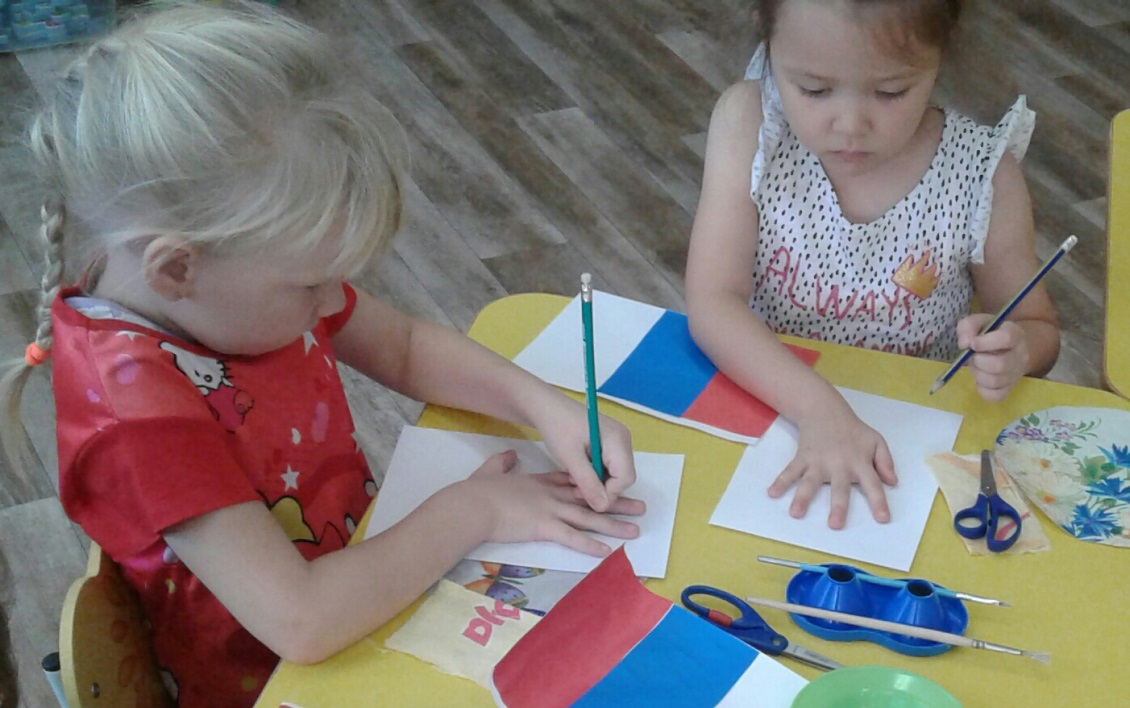 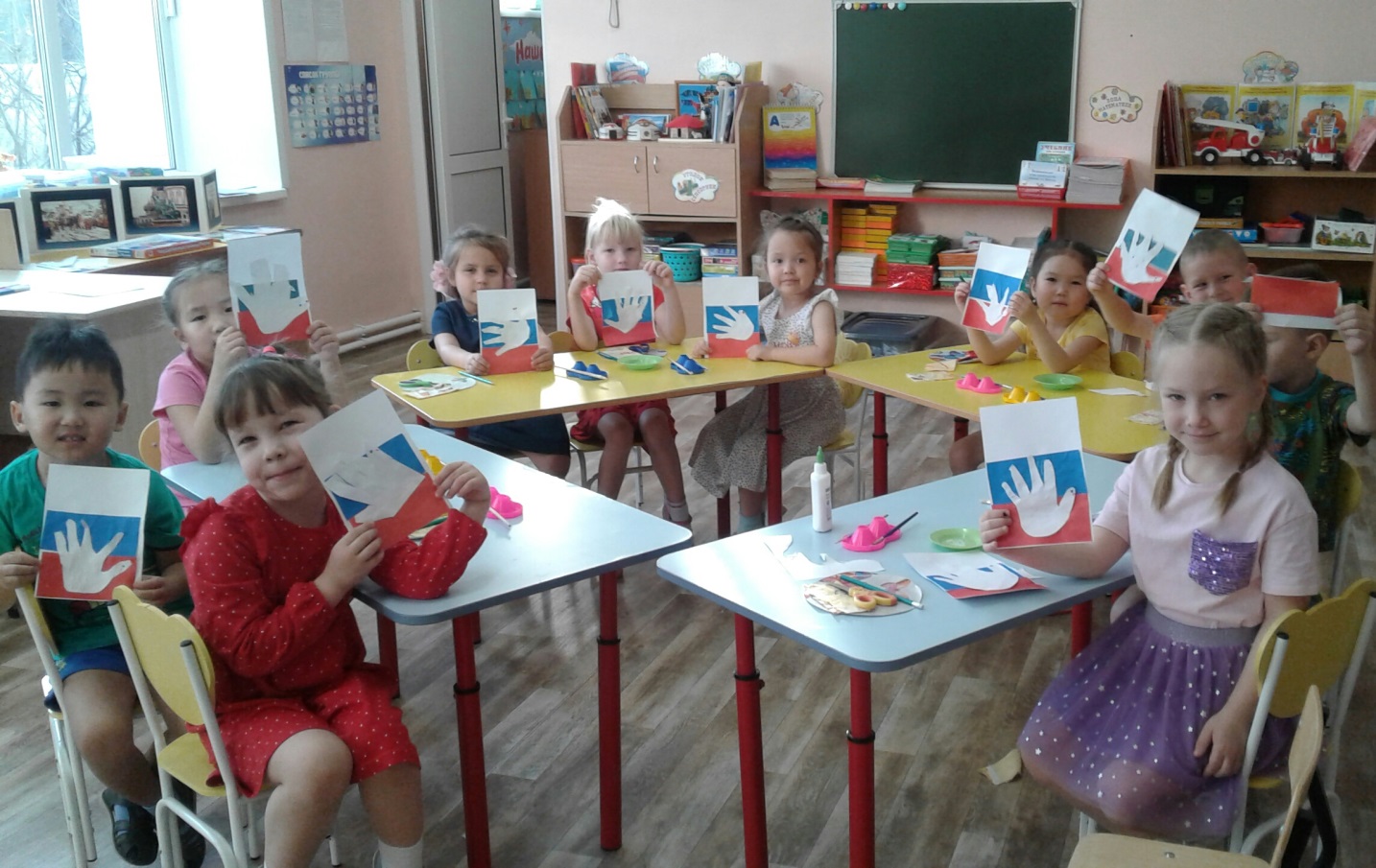 